Очень весело встретили ребята Новый год  в школе! Долго готовили праздничный сценарий. Ответственными были ученики  4, 7, 11 классов. Ребята всей школы с нетерпением ждали праздника, готовили костюмы, наряжали классы, коридоры, рисовали рисунки и писали письма Деду Морозу. В школе работала Новогодняя почта.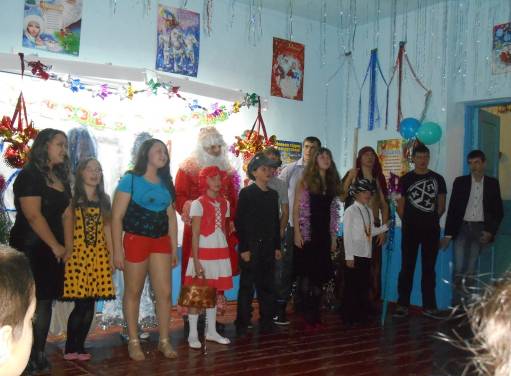 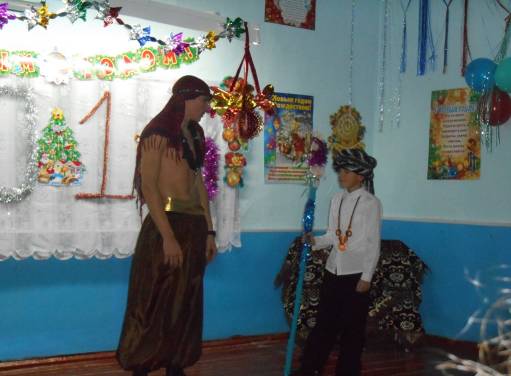 В роли султана – Васильев  Евгений (11 кл.), в роли визиря – Берш Руслан (4 кл.)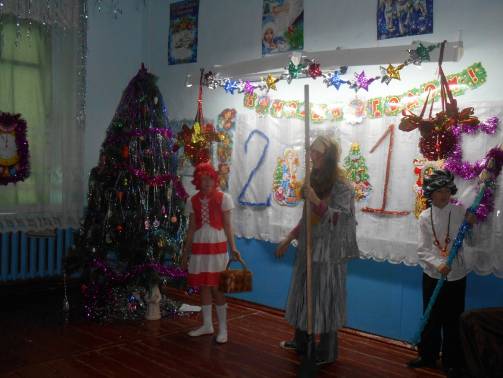 Баба Яга (Головко Сабрина, 7 кл.) и Красная Шапочка (Мартынова Оля, 4 кл.) замечательно играли свои роли!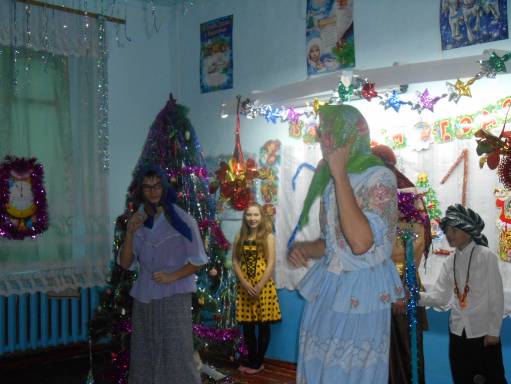 Весёлые Русские Бабки  (Новиков Толя, 7 кл.) и Сивцов Максим (11 кл.)  танцевали  на празднике!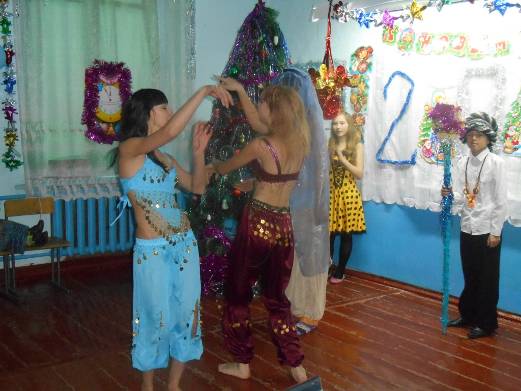 С «Восточным танцем»  выступили девушки 8 – 9 кл. (Кочергина Света и Ильиных Оксана).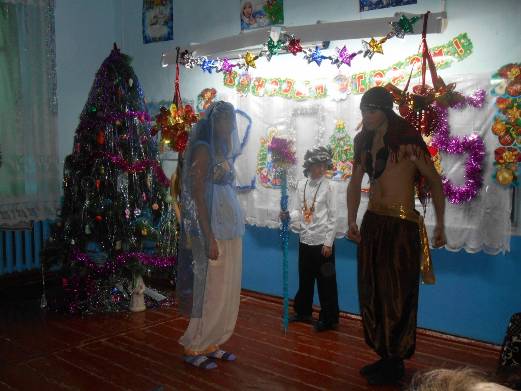 Роль прекрасной Шахерезады  сыграла Дерендяева Вера (9 кл.).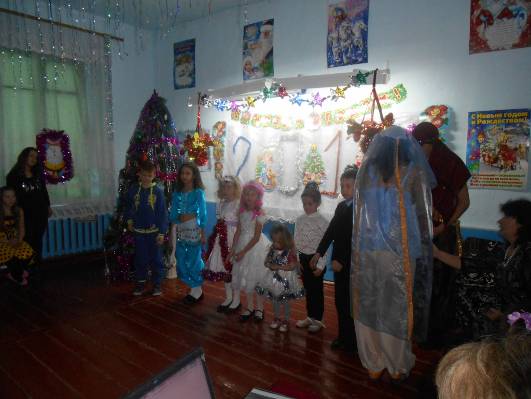 Все ребята получили за своё выступление сладкие призы от Султана и Шахерезады, и, конечно же, от Деда Мороза и Снегурочки!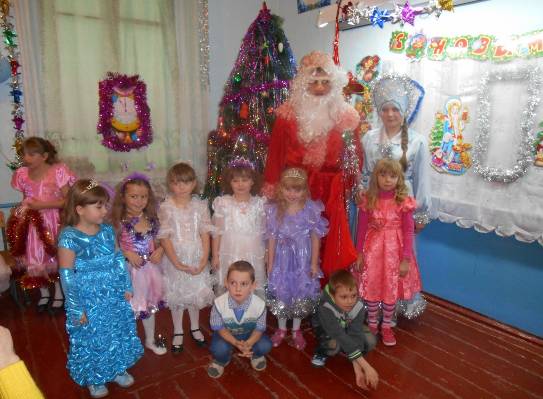 С Дедом Морозом и Снегурочкой (Анищенко А.В.. кл. рук. 11 кл. и Клеймёнова Лиза, уч. 11 кл.) сфотографировались дети от самых маленьких до старшеклассников.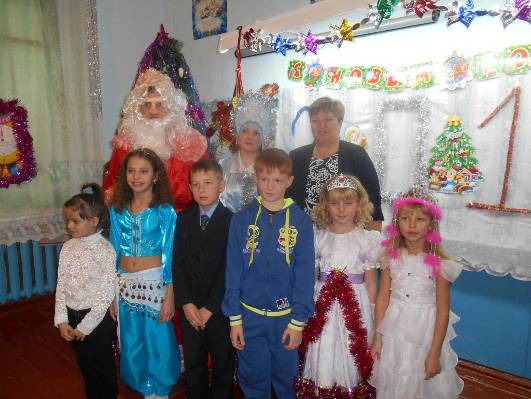 Ученики 2 класса.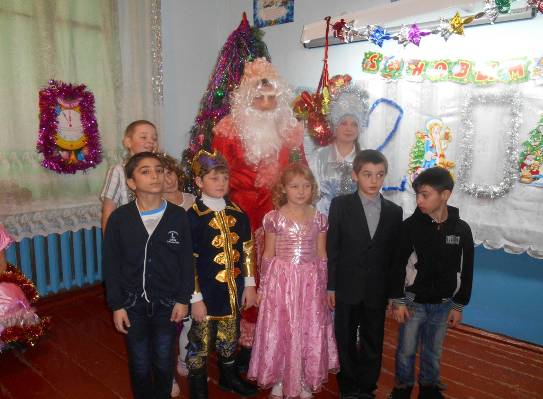 Ученики 3 класса.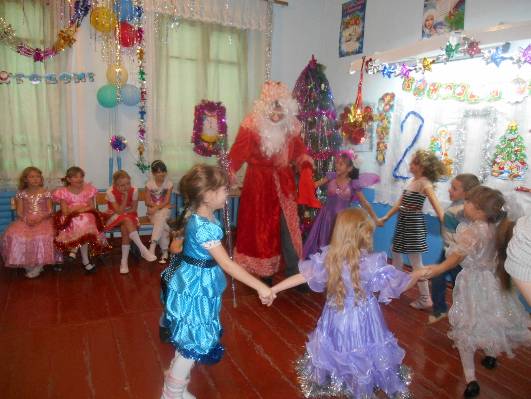 Весёлые танцы, хороводы, игры были на празднике!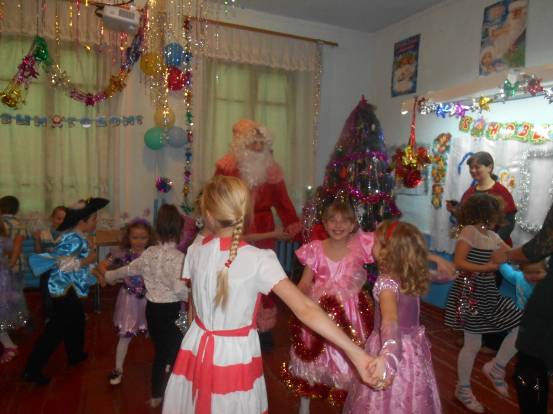 Дети выигрывали призы, которые вручали им организаторы конкурсов.